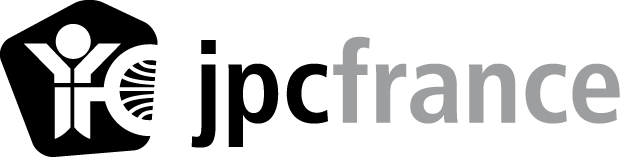 Jeunesse Pour Christ France recherche son nouveau responsable d’accueil et d’hébergement. JPC France est une association dédiée à la jeunesse dont la mission est : « Permettre à chaque jeune de vivre l’Evangile ». Elle œuvre depuis 1947 avec les églises locales auprès des enfants et jeunes de France, et dispose d’un centre de vacances « les Chênes de Mamré », situé à Montmeyran dans la Drôme (26).En prévision d’un départ en retraite prévu au printemps 2020, nous recherchons une personne qui pourra travailler avec l’équipe qui gère le centre de vacances. Ses domaines d’action seront : La responsabilité de l’hébergementLa propreté des espaces et équipementsLa convivialité des lieux. Profil du poste : Etre appelé par Dieu et désirer servir pour LuiDévouement au service des autres dans toutes les activitésCapacité à travailler de façon autonome et en équipeConnaissance et/ou intérêt pour le milieu associatif et ecclésialNotions de base en informatique et bureautique.Statut du poste : CDI à temps plein.Localisation géographique : Centre de vacances Jeunesse Pour Christ, les Chênes de Mamré, 26120 MONTMEYRAN (à 15min de Valence)Date de prise de poste souhaitée : mars 2020.Pour recevoir les informations complètes sur le poste, merci de contacter Pierre-Alain Chantre, directeur du centre : 07 87 74 88 94 ou pierrealain@jpcfrance.com.